PONUDBA NEOBVEZNIH IZBIRNIH PREDMETOV V ŠOLSKEM LETU 2020/21Novost za učence v 4. razredu so neobvezni izbirni predmeti. Učenec si lahko izbere največ dve uri neobveznih izbirnih predmetov ali pa se odloči, da izbirnih predmetov ne bo obiskoval. Izbirni predmeti so praviloma enourni, izjema je tuj jezik, ki se poučuje v obsegu dveh ur tedensko. V naslednjem šolskem letu lahko učenec z izbranim izbirnim predmetom nadaljuje ali pa si izbere drugega.  Izbirni predmeti bodo zaradi posebnosti pri izvajanju (tj. oblikovanja skupin iz več razredov) na urniku pred začetkom pouka ali v zadnjih urah pouka.Učenec mora izbirni predmeti obiskovati do konca šolskega leta. Predmet je ocenjen in zaključna ocena zapisana v spričevalo.RAČUNALNIŠTVODigitalna pismenost je zmožnost uporabe digitalnih naprav in spleta učinkovito ter etično. Razvijanje digitalne pismenosti je vključeno v učne načrte vseh predmetov v osnovni šoli in jih razvijajo vsi učitelji. Digitalna pismenost je sicer zaželena in potrebna, ni pa zadostna za modernega človeka, saj ne ponuja intelektualnih izzivov, ki jih potrebujejo učenci, da bi postali uspešni posamezniki v tehnološko razviti družbi. Menimo, da je izbira predmeta računalništvo modra odločitev, ker bo pouk zabaven, ustvarjalen in koristen. V naslednjih letih se predvideva pomanjkanje strokovnjakov s področja računalništva, zato je lahko neobvezni izbirni predmet prvi korak na poti h kreativni in zanimivi zaposlitvi. Učenci bodo med drugim pridobivali znanja, potrebna za celo življenje, razvijali sodobnemu življenju prilagojen način razmišljanja, spoznavali strategije reševanja problemov, razvijali sposobnost sodelovanja v skupini, razvijali ustvarjalnost, natančnost in logično razmišljanje, krepili pozitivno samopodobo, izdelovali igrice, zgodbe, animacije … Vsebine: reševanje problemov, hanoiski stolp, algoritmi, programi,podatki, komunikacija in storitve. Pri predmetu računalništvo bodo učenci uporabljali računalnik na aktiven in ustvarjalen način in ne le za »izgubljanje časa«.Predmet bo poučeval Peter Purg, prof.NEMŠČINAVerjetno poznaš pregovor: Kolikor jezikov znaš, toliko veljaš. Že od nekdaj je bilo tako in tako ostaja še danes. Znanje tujih jezikov odpira okno v svet in te povezuje z ljudmi. Fino, ne?Neobvezni izbirni predmet nemščina bomo izvajali v obsegu dveh ur tedensko. Pouk bo potekal na dinamičen način; s pomočjo pesmic, stripov in didaktičnih iger se bomo seznanjali z osnovnim besediščem ter se tako učili tvoriti prve stavke o sebi, svojem prijatelju, najljubših stvareh itd. Učili se bomo tudi nekaterih nujno potrebnih komunikacijskih spretnosti, na primer pozdravljanja, štetja, zastavljanja preprostih vprašanj o vsakdanjih stvareh ter sodelovanja v pogovorih. 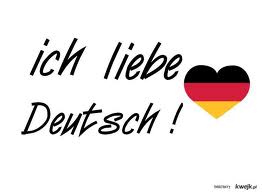 Imaš občutek, da je nemščina težka? Sploh ne. Te pa povabim,da prideš in preveriš, prav? Predmet bo poučevala Lea Tori, prof.ŠPORTNeobvezni izbirni predmet šport je namenjen učencem drugega obdobja in vključuje vsebine, ki morajo biti prisotne v vsakodnevni športni vadbi učencev – naravne oblike gibanja, različne igre z žogo, plesne igre, igre z loparji, gimnastična abeceda in številne nove vsebine, ki jih ni v rednem programu predmeta šport. Predmet  dopolnjuje osnovni program predmeta šport, zato vključuje predvsem tiste vsebine, ki v tem starostnem obdobju učinkovito vplivajo na telesni in gibalni razvoj učencev, ki spodbujajo njihovo ustvarjalnost, hkrati pa so z vidika športno-rekreativnih učinkov pomembne za kakovostno preživljanje prostega časa v vseh življenjskih obdobjih.Predmet bo poučeval prof. športa.UMETNOST – LIKOVNO USTVARJANJETa neobvezni izbirni predmet je enoletni predmet in je namenjen učencem 4. razreda. Izvaja se enkrat tedensko po eno šolsko uro. Učenci bodo spoznavali in uporabljali najrazličnejše materiale in tehnike (npr. tempera in pastelne barve …) ter opazovali reprodukcije znanih umetniških del. Učenci bodo že znane likovne prvine oblikovali v nove estetske celote oziroma v nove likovne izdelke, ki jih bodo povezali z izbrano temo. S svojim lastnim razmislekom in umetniškim raziskovanjem bodo ugotavljali, kako lahko z likovnimi materiali in orodji izdelajo novo likovno podobo. Z likovnimi znaki (npr. s črto, točko, ploskvijo, barvo in še čem) bodo svojo likovno nalogo tudi predstavili.  Pri vseh (tako novih kot tudi tradicionalnih/že znanih tehnikah, materialih in predstavitvah) bo v ospredju spodbujanje učenčeve inovativnosti in ustvarjalnosti, eksperimentiranje in odkrivanje nenavadnega, novega. Predmet bo poučevala Lidija Lenarčič, prof.TEHNIKARad/a ustvarjaš praktične stvari? Potem te prijazno vabim k predmetu tehnika, kjer boš v 35 urah, kolikor jih je namenjenih v šolskem letu, spoznal/a, kako ustvarjati s papirjem, lesom in umetnimi snovmi. Poudarek predmeta je na pridobivanju novih znanj in spretnosti, odkrivanju in razvijanju tvojih sposobnosti, oblikovanju pozitivnega odnosa do narave ter razvijanju pozitivne samopodobe in ustvarjalnosti. Pouk bo namenjen opazovanju, načrtovanju, izdelavi in vrednotenju predmetov in procesov, ki jih srečujemo v vsakdanjem življenju. Ročne spretnosti boste učenci razvijali z različnimi postopki, kot so rezanje, žaganje, vrtanje, brušenje, spajanje, barvanje, sestavljanje itd. Spoznali boste nevarnosti praktičnega dela in razvijali skrb za osebno varnost. Izdelki, ki jih bomo izdelali iz priloženega gradiva, so:periskop,torbica,ptičja krmilnica,peresnica,stojalo za knjige,samokolnica iz lesa,stojalo za rožico,ogrlica.Gradivo dobijo učenci pri založbi Izotech.Predmet bo poučeval Peter Purg, prof.